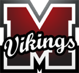 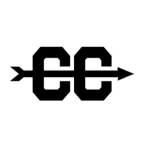 2019 Season Schedule (Tentative)*Travel varsity only meet  **May be canceled  ***Varsity Invite only (Likely just team captains)2019 Coaching StaffHead Coach: Melody Karpinski 619-204-8266 montgomeryvikingsxc@gmail.comAssistant Coaches: Bryan Bradley 707-529-1375  Athletic Director: Dean Haskins 707-535-4686 Principal: Randy Burbank Mascot: Vikings Colors: Scarlet and Gray Website: vikingxc.comDateDayOpponentLocationTimeEarly ReleaseCarpool Departure6/10Mon.First Day of Summer ClubAnnadel Park8:15 a.m.n/an/a8/12Mon.First Day of PracticeMHS Track3:30 p.m.n/an/a8/23Fri.Rancho Cotate InvitationalRancho Cotate Track4:00 p.m.2:30 p.m.2:45 p.m.9/4Wed.Bob Shore Invitational Spring Lake Park3:45 p.m.2:15 p.m.2:30 p.m.9/7Sat. Lowell Invitational (Varsity)Golden Gate Park9:00 a.m.n/an/a9/14Sat.Viking Opener InvitationalSpring Lake Park7:00 a.m.n/an/a9/28Sat.Eye Opener Invitational (JV)Shollenberger Park8:30 a.m.n/avaries9/27-9/29Fri./Sat./SunTMU Invitational* (Varsity) Santa Clarita, CA8:00 a.m.9 a.m. FRI9:15 a.m.10/2Wed.Piner Invitational (TBD)Foothill Park 3:45 p.m.2:15 p.m.2:30 p.m.10/9Wed.NBL League Meet #1   Monty, SR vs. CarilloSpring Lake Park (Carillo host)3:45 p.m.2:15 p.m.2:30 p.m.10/12Sat.Clovis Invitational (VI-Only)***Woodward Park9 a.m.10 a.m. FRIn/a10/16Wed.NBL League Meet #2Ukiah vs. MontySpring Lake Park(Monty host)3:45 p.m.1:45 p.m.2:00 p.m.10/18Fri.Rough Rider Invitational (Varsity Invite Only)***Woodward Park,Fresno, CATBA10 a.m. THUn/a10/23Wed.NBL League Meet #3Monty vs. HealdsburgTBD(HB host)3:45 p.m.2:00 p.m.2:15 p.m.10/25Wed.NBL League Meet #4Monty vs. PinerFoothill Park(Piner host)3:45 p.m.2:15 p.m.2:30 p.m.11/8Fri.NBL ChampionshipsTBD2:00 p.m.TBDTBD11/16Sat. Hoka Postal Championships**Montgomery4:00 p.m.TBDTBD11/23Sat.NCS Championships (Varsity)Hayward High SchoolTBAn/an/a11/30Sat.CIF State Championships (Qualifiers)Woodward Park Fresno, CATBATBDTBD